Teacher KeyDirections: For # 1-4, match the pictures to the right description.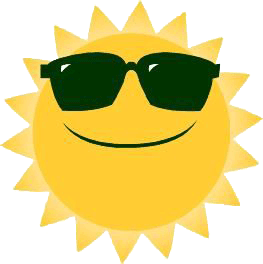 1.) #4   a place where no light is shining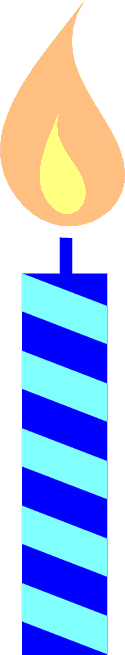 2.) 			    #1   a big bright star that gives Earth its light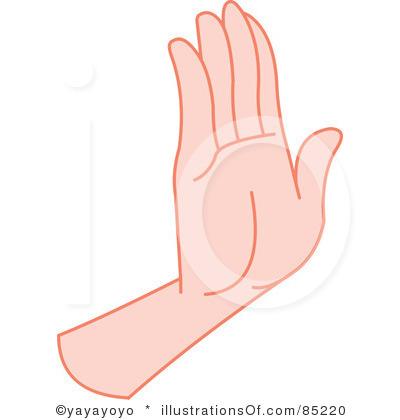 3.) #2   a source of light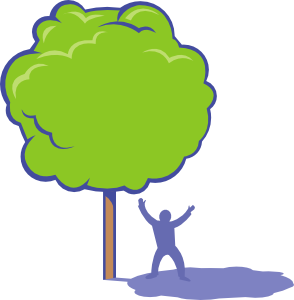 4.) #3   something that can be used to block light5.) Draw a shadow for the girl. Make sure it is in the right position. (Hint: look at where the sun is)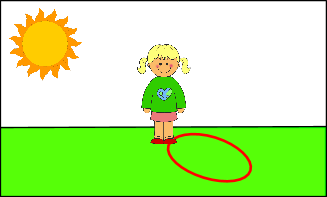 Any shape within this region is acceptable.